							All’A.T.P.di ___________________________					e,p.c.                    Al Dirigente Scolastico____________________Modello “R” - domanda per reggenza D.S.G.A.Il/La sottoscritt___ _______________________________________________ nat___ a _____________________ (prov._____), il ___________ DSGA con contratto a tempo indeterminato titolare presso________________________________________ (ovvero in servizio presso _____________________________________________con decorrenza giuridica dal ______________     ed economica dal _______________comunica la propria disponibilità all’assegnazione di eventuali reggenze in ordine alle seguenti preferenze:A tal fine dichiara, ai sensi di quanto previsto dal D.P.R. nr. 445 del 28/12/2000 e s.m.i.- di non avere in corso contratti di collaborazione a qualsiasi titolo con le istituzioni scolastiche- di essere in possesso dei seguenti titoli valutabili :I – ANZIANITA’  SERVIZIO III – TITOLI GENERALI (esclusa la lettera “B”)Nota bene: per i richiami alle Note indicate e l’attribuzione dei relativi punteggi si rinvia alla tabella di valutazione titoli allegata al C.C.N.I. sulle utilizzazioni  e assegnazioni provvisorie per l’A.S. 2018/19 (allegato4)Data____________________						Firma___________________________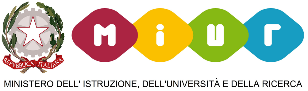 Informativa sul trattamento dei dati personali(Art. 13 del Regolamento UE 679/2016)Il Ministero dell’Istruzione, dell’Università e della Ricerca in qualità di Titolare del trattamento, desidera, con la presente informativa, fornirLe informazioni circa il trattamento dei dati personali che La riguardano.Titolare del trattamento dei datiTitolare del trattamento dei dati è il Ministero dell’istruzione, dell’università e della ricerca, con sede in Roma presso Viale di Trastevere, n. 76/a, 00153 Roma, al quale ci si potrà rivolgere per esercitare i diritti degli interessati, (indirizzo mail).Responsabile della protezione dei dati Il Responsabile per la protezione dei dati personali del Ministero dell’istruzione, dell’università e della ricerca è stato individuato con D.M. 282 del 16 aprile 2018 nella Dott.ssa Antonietta D'Amato - Dirigente presso l'Ufficio III del Dipartimento per la programmazione e la gestione delle risorse umane, finanziarie e strumentali. Email: rpd@istruzione.it.Finalità del trattamento e base giuridicaAttività amministrativa finalizzata all’ordinato e puntuale avvio dell’anno scolastico in esecuzione di un compito di interesse pubblico derivante da normativa nazionale.Obbligo di conferimento dei datiSiDestinatari del trattamento Personale de Comparto ScuolaTrasferimento di dati personali verso paesi terzi o organizzazioni internazionali NoPeriodo di conservazione dei dati personali 5 anniDiritti degli interessatiL’interessato ha diritto di chiedere al titolare del trattamento dei dati: l’accesso ai propri dati personali disciplinato dall’art. 15 del Regolamento UE 679/2016;la rettifica o la cancellazione degli stessi o la limitazione del trattamento previsti rispettivamente dagli artt. 16, 17 e 18 del Regolamento UE 679/2016;la portabilità dei dati (diritto applicabile ai soli dati in formato elettronico) disciplinato dall’art. 20 del Regolamento UE 679/2016;l’opposizione al trattamento dei propri dati personali di cui all’art. 21 del Regolamento UE 679/2016.Diritto di reclamoGli interessati nel caso in cui ritengano che il trattamento dei dati personali a loro riferiti sia compiuto in violazione di quanto previsto dal Regolamento UE 679/2016 hanno il diritto di proporre reclamo al Garante, come previsto dall'art. 77 del Regolamento UE 679/2016 stesso, o di adire le opportune sedi giudiziarie ai sensi dell’art. 79 del Regolamento UE 679/2016.COCE MECCANOGRAFICO /STRETTODENOMINAZIONEPunteggioA) di aver prestato nr. _____ mesi o frazione superiore a 15 giorni di effettivo servizio successivamente alla decorrenza giuridica della nomina nel profilo professionale di appartenenza (2) (a)_____A1) di aver prestato nr. _____ mesi o frazione superiore a 15 giorni di effettivo servizio successivamente alla decorrenza giuridica della nomina nel profilo professionale di appartenenza in scuole o istituti situati nelle piccole isole in aggiunta al punteggio di cui al punto A- (a)B) di aver prestato nr. _____ mesi  o frazione superiore a 15 giorni di servizio non di ruolo o di altro servizio riconosciuto o riconoscibile (3) (11) (a)_____B1) di aver prestato nr. _____ mesi  o frazione superiore a 15 giorni di servizio non di ruolo o di altro servizio riconosciuto o riconoscibile in scuole o istituti situati nelle piccole isole in aggiunta al punteggio di cui al punto B (3) (11) (a)_____C) di aver prestato a qualsiasi titolo nr. _____ anni o frazione superiore ai 6 mesi di effettivo servizio di ruolo in Pubbliche Amministrazioni o negli Enti Locali (b) _____D) di aver prestato nr. _____ anni d’intero servizio nel profilo d’appartenenza  senza soluzione di continuità per almeno un triennio nella scuola di attuale titolarità (4) (11) (in aggiunta a quello previsto dalle lettere A) e B) (c) (d)Entro il quinquennioOltre il quinquennio Per il servizio prestato nelle piccole isole il punteggio si raddoppia__________PunteggioA) di aver diritto per l’inclusione nella graduatoria di merito di concorsi per esami per l’accesso al ruolo di appartenenza (9)_____TOTALE PUNTEGGIO                                                      _____